２０１５年５月　英会話サロン　“Ｅｎｇｌｉｓｈ　Café　(英会話カフェ)”　      月会費：8,000円（月４回） 　12,000円（朝のクラス＋土曜日　or 夜のクラス＋土曜日のとり放題）　　　16,000円（すべて取り放題）　　or　1回3,000円/90　min. or 2,000円/60 min.クラス分け：　　　C（Beginners-Intermediate）・Ｂ(Intermediate)・A(Intermediate-Advanced)　  Sun.Mon.Tue.Wed.ThursFri.Fri.Sat.1) ５月１日から５月６日まで、Golden Weekでお休みとなります。　　Have a Happy Golden Week!2) ＴＯＥＩＣの講座　“ＴＯＥＩＣ　めざせ６００点”が新たに開講いたします。　“ＴＯＥＩＣ直前対策”、　“めざせ６００点”“めざせ８００点”の講座から、どれか一つをお選びください。1) ５月１日から５月６日まで、Golden Weekでお休みとなります。　　Have a Happy Golden Week!2) ＴＯＥＩＣの講座　“ＴＯＥＩＣ　めざせ６００点”が新たに開講いたします。　“ＴＯＥＩＣ直前対策”、　“めざせ６００点”“めざせ８００点”の講座から、どれか一つをお選びください。1) ５月１日から５月６日まで、Golden Weekでお休みとなります。　　Have a Happy Golden Week!2) ＴＯＥＩＣの講座　“ＴＯＥＩＣ　めざせ６００点”が新たに開講いたします。　“ＴＯＥＩＣ直前対策”、　“めざせ６００点”“めざせ８００点”の講座から、どれか一つをお選びください。1) ５月１日から５月６日まで、Golden Weekでお休みとなります。　　Have a Happy Golden Week!2) ＴＯＥＩＣの講座　“ＴＯＥＩＣ　めざせ６００点”が新たに開講いたします。　“ＴＯＥＩＣ直前対策”、　“めざせ６００点”“めざせ８００点”の講座から、どれか一つをお選びください。1) ５月１日から５月６日まで、Golden Weekでお休みとなります。　　Have a Happy Golden Week!2) ＴＯＥＩＣの講座　“ＴＯＥＩＣ　めざせ６００点”が新たに開講いたします。　“ＴＯＥＩＣ直前対策”、　“めざせ６００点”“めざせ８００点”の講座から、どれか一つをお選びください。1) ５月１日から５月６日まで、Golden Weekでお休みとなります。　　Have a Happy Golden Week!2) ＴＯＥＩＣの講座　“ＴＯＥＩＣ　めざせ６００点”が新たに開講いたします。　“ＴＯＥＩＣ直前対策”、　“めざせ６００点”“めざせ８００点”の講座から、どれか一つをお選びください。1  No Class2　No Class3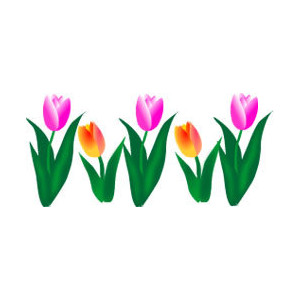 4   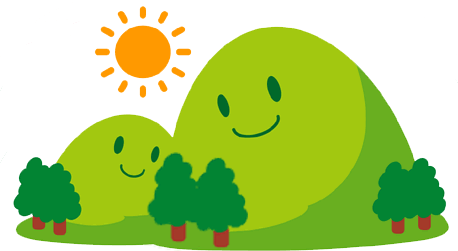 5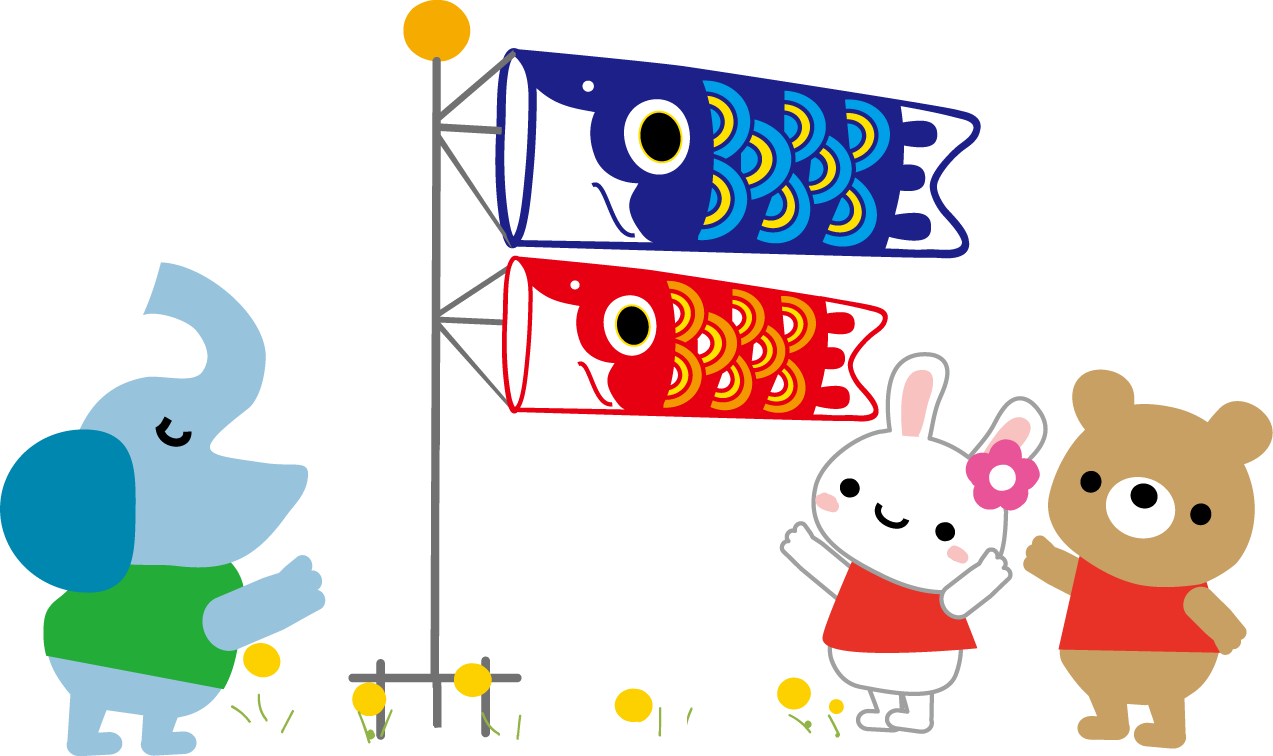 6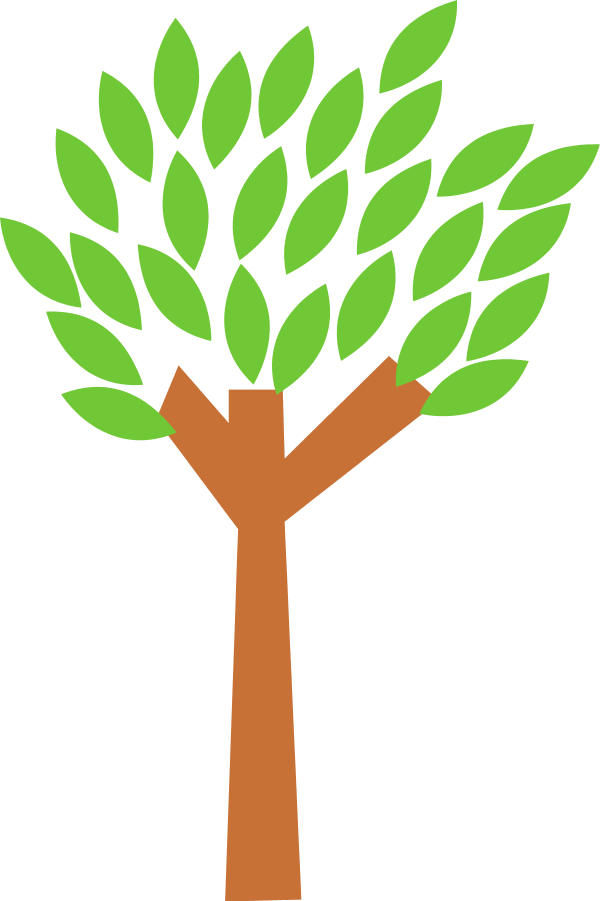 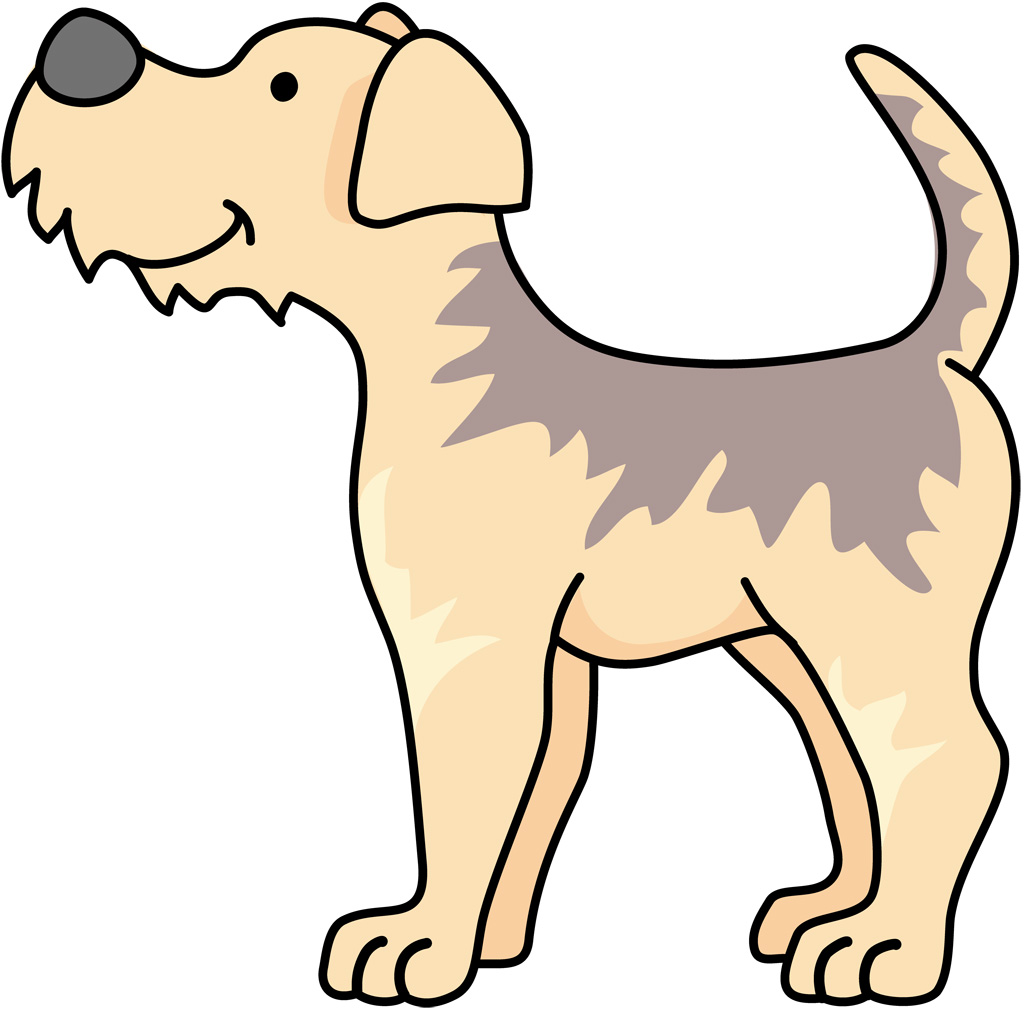 719:30 – 21:00 TOEIC めざせ８００点！　　　　　　　 新田先生89:30 – 10:30   英会話(B/C)     Jason10:30 – 11:30 　　英検準１級  　　　Yuri10:30 – 11:30  英会話 (Ａ)      Jason11:30 – 12:00  英語でDebate (Ａ) Yuri11:30 – 12:30 英会話 (B/C)     Jason89:30 – 10:30   英会話(B/C)     Jason10:30 – 11:30 　　英検準１級  　　　Yuri10:30 – 11:30  英会話 (Ａ)      Jason11:30 – 12:00  英語でDebate (Ａ) Yuri11:30 – 12:30 英会話 (B/C)     Jason916:00 – 17:30  IanBusiness English Cafe10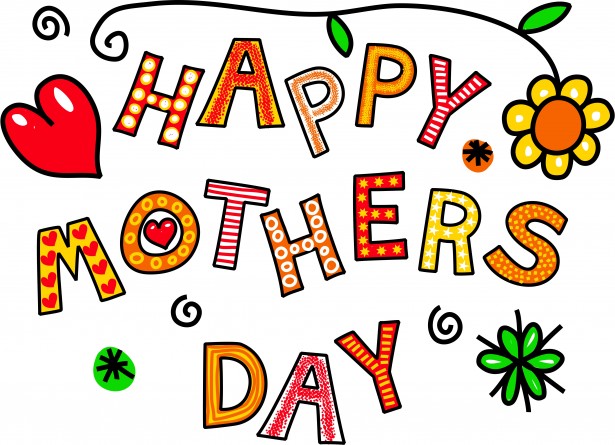 11 19:00-20:30ＴＯＥＩＣ　直前対策　　　　　  Yuri1216:00-17:30TOEIC めざせ６００点　　　　　　　　Yuri19:30 – 21:00 お仕事帰りの英会話                  Jason139:30 – 10:30 英会話(B/C)     　　  Kurt 10:30 – 11:00 英文法　            Yuri11:00 –11:30  英文法              Yuri11:30 – 12:30 英会話(B/C)         Kurt10:30 –11:30  英会話（Ａ）          Kurt11:30 –12:00ニュースで英会話(A)   Yuri1419:30 – 21:00 TOEIC めざせ８００点！           　　    Yuri169:30 – 10:30  英会話(B/C)     Jason10:30 – 11:30 ニュースで英会話　　 Yuri10:30 – 11:30  英会話 (Ａ)      Jason11:30 – 12:00  英語でDebate (Ａ) Yuri11:30 – 12:30  英会話 (B/C)    Jason169:30 – 10:30  英会話(B/C)     Jason10:30 – 11:30 ニュースで英会話　　 Yuri10:30 – 11:30  英会話 (Ａ)      Jason11:30 – 12:00  英語でDebate (Ａ) Yuri11:30 – 12:30  英会話 (B/C)    Jason1616:00 – 17:30   RobertBusiness English Café17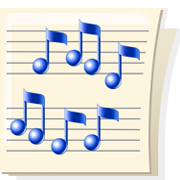 JETS音楽団＠SMC Cafeland14:00-17:001819:00-20:30ＴＯＥＩＣ　直前対策　　　　　  Yuri1916:00-17:30TOEIC めざせ６００点　　　　　　　　Yuri19:30 – 21:00 お仕事帰りの英会話                  Jason209:30 – 10:30 英会話(B/C)        Robert     10:30 – 11:00 英文法　            Yuri11:00 –11:30  英文法              Yuri11:30 – 12:30 英会話(B/C)       Robert10:30 –11:30  英会話（Ａ）        Robert11:30 –12:00ニュースで英会話(A)   Yuri2119:30 – 21:00 TOEIC めざせ８００点！           　　新田先生2119:30 – 21:00 TOEIC めざせ８００点！           　　新田先生229:30 – 10:30  英会話(B/C)     Jason10:30 – 11:30 　英検準１級　　 Yuri10:30 – 11:30  英会話 (Ａ)      Jason11:30 – 12:00  英語でDebate (Ａ) Yuri11:30 – 12:30 英会話 (B/C)     Jason2316:00 – 17:30   IanBusiness English Café242519:00-20:30ＴＯＥＩＣ　直前対策　　　　　     Yuri26 16:00-17:30TOEIC めざせ６００点　　　　　　　　Yuri19:30 – 21:00 お仕事帰りの英会話                  Jason27 9:30 – 10:30 英会話(B/C)     　　  Kurt 10:30 – 11:00 英文法　            Yuri11:00 –11:30  英文法              Yuri11:30 – 12:30 英会話(B/C)         Kurt10:30 –11:30  英会話（Ａ）          Kurt11:30 –12:00ニュースで英会話(A)   Yuri28  19:30 – 21:00 TOEIC めざせ８００点！           　　　  Yuri28  19:30 – 21:00 TOEIC めざせ８００点！           　　　  Yuri299:30 – 10:30  英会話(B/C)     Jason10:30 – 11:30 ニュースで英会話　　 Yuri10:30 – 11:30  英会話 (Ａ)      Jason11:30 – 12:00  英語でDebate (Ａ) Yuri11:30 – 12:30 英会話 (B/C)     Jason3016:00 – 17:30   RobertBusiness English Café